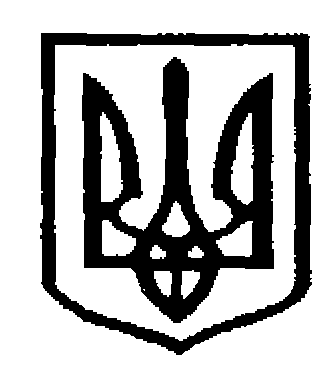 У К Р А Ї Н АЧернівецька міська радаУправлiння  освітивул. Героїв Майдану, 176, м. Чернівці, 58029 тел./факс (0372) 53-30-87  E-mail: osvitacv@gmail.com  Код ЄДРПОУ №02147345          Відповідно до листа департаменту освіти і науки  Чернівецької обласної військової адміністрації від 22.07.2022 р. № 01-34/1201  управління освіти міської ради просить до 11.00 год.  26.07.2022 року надати інформацію щодо навчання дітей у 2022/2023 н.р., заповнивши GOOGLE таблицю за посиланням: https://docs.google.com/spreadsheets/d/18f2M3WMBW7rMIoJI8TvV7jEFZickPZHRGmsz99h9qMg/edit?usp=sharingЗаступник начальника з фінансово-економічних питань управління                                                                        Денис КруглецькийВоробець Г.П., 53-23-6225.07.2022 № 01-31/1431    Керівникам закладів загальної    середньої освіти Чернівецької міської територіальної громади